Southern Plains Behavioral Health Services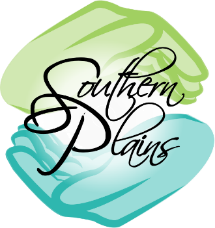 Systems of Care                      Authorization for exchange of informationName of student/client: ______________________________ DOB:________________I hereby authorize the following agencies to exchange information.                                                        Contact	                         Address/PhoneTodd Co. Schools_______________________  __________________________Winner Schools_________________________  __________________________White River Schools______________________  _________________________Unified Judicial Systems___________________  _________________________SD Dept of Social Services_________________  _________________________SPBHS ________________________________  _________________________Dept of Corrections_______________________  _________________________Other	_________________________________  _________________________Other	_________________________________  _________________________The purpose for this release is to provide all parties with information pertinent to providing the above-named minor child with appropriate and comprehensive services.  School releases are used to obtain attendance records, class schedules, grades, IEP testing and results, and to allow communication in the event of disciplinary action taken by the school.This consent will expire in one year, or upon notice from parents/guardians of student/client.Signature of Parent: ________________________________ Date: ________________Witness:  _________________________________________Date: ________________